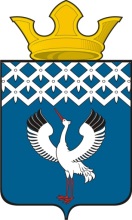 Российская ФедерацияСвердловская областьГлава муниципального образования Байкаловского сельского поселенияПОСТАНОВЛЕНИЕот 28.01.2019 г.  №  35-пс. Байкалово	О внесении изменений в Постановление Главы муниципального образования Байкаловского сельского поселения от 06.12.2017г. №360-п                      «Об утверждении перечня мер социальной поддержки, подлежащих включению в Единую государственную информационную систему социального обеспечения,                 в муниципальном образовании Байкаловского сельского поселения»В целях организации мероприятий, предусмотренных Постановлением Правительства Российской Федерации от 14.02.2017 г. № 181 «О единой государственной информационной системе социального обеспечения», руководствуясь  Федеральным законом от 29.12.2015 г. № 388-ФЗ «О внесении изменений в отдельные законодательные акты Российской Федерации в части учета и совершенствования предоставления мер социальной поддержки исходя из обязанности соблюдения принципа адресности и применения критериев нуждаемости», ПОСТАНОВИЛ:1. Внести  изменения в Постановление Главы муниципального образования Байкаловского сельского поселения от 06.12.2017г. №360-п   «Об утверждении перечня мер социальной поддержки, подлежащих включению в Единую государственную информационную систему социального обеспечения, в муниципальном образовании Байкаловского сельского поселения» дополнив его: п.3. Администрацию муниципального образования Байкаловского сельского поселения  наделить  правом  на получение персональных сведений о назначенных гражданам мерах социальной защиты (поддержки).2. Опубликовать настоящее постановление на официальном сайте  муниципального образования Байкаловского сельского поселения.3. Контроль исполнения настоящего постановления возложить на ведущего специалиста администрации муниципального образования Байкаловского сельского поселения Л.В.Боярову.Глава  муниципального образования                                                         Байкаловского  сельского  поселения                                                        Д.В.Лыжин